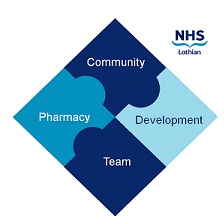 COMMUNITY PHARMACY DEVELOPMENT TEAM WEEKLY UPDATE Thur 5th October 2023 We hope that you will take some time to read the information below and share with the whole team.  Dawn, Ellen Jo and Fiona  
https://www.communitypharmacy.scot.nhs.uk/nhs-boards/nhs-lothian/  Twitter: @nhslcommpharm  Naloxone Webinar - the second of these events hosted by NES to support the new National Naloxone service is on Tuesday 14th November.  For details and registration, please visit TURAS:https://learn.nes.nhs.scot/70915You'll also find useful resources to support the service at the following link Community Pharmacy Emergency Naloxone Holding Service page on Turas Learn.
Pharmacy Remuneration Fee Table - We've put together the attached reference table as a handy one page summary of all local and national service fees which we hope you find useful.  
New Entrant Vaccine Leaflet - the attatched leaflet is produced by the NHS to help anyone who's recently moved to Scotland to ensure all their vaccines are up-to-date.  Please print off and hand out to all relevant new patients at your pharmacy.Updated Gluten Free Form - the list of products available to order has been recently updated.  The latest version is available on our own community pharmacy website, and on the NHS Lothian website:https://www.communitypharmacy.scot.nhs.uk/nhs-boards/nhs-lothian/gluten-free-foods-service/https://services.nhslothian.scot/glutenfreefoodservice/Prazosin - is now back in stock!We hope that you are all keeping well. Please get in touch with us if there is anything you would like to see more information on or if you have any questions.
The Community Pharmacy Development TeamRoyal Edinburgh Hospital